OVERDRACHTSVERKLARINGOVERDRACHTSVERKLARINGOVERDRACHTSVERKLARINGOVERDRACHTSVERKLARINGOVERDRACHTSVERKLARINGOVERDRACHTSVERKLARINGOVERDRACHTSVERKLARINGVolgende overdracht van vogels heeft plaats gevonden binnen de EUVolgende overdracht van vogels heeft plaats gevonden binnen de EUVolgende overdracht van vogels heeft plaats gevonden binnen de EUVolgende overdracht van vogels heeft plaats gevonden binnen de EUVolgende overdracht van vogels heeft plaats gevonden binnen de EUVolgende overdracht van vogels heeft plaats gevonden binnen de EUVolgende overdracht van vogels heeft plaats gevonden binnen de EUWetensch. naam Wetensch. naam Wetensch. naam 1111Naam NederlandsNaam NederlandsNaam Nederlands2222Datum33333Aantal4Aard (vb. levend)Aard (vb. levend)5Ringnr. - chipnr. - andere merktekensRingnr. - chipnr. - andere merktekensRingnr. - chipnr. - andere merktekensRingnr. - chipnr. - andere merktekensRingnr. - chipnr. - andere merktekensRingnr. - chipnr. - andere merktekensRingnr. - chipnr. - andere merktekensRingnr. - chipnr. - andere merktekensM/PGeb. dat.CITES doc.16666666789234510                      VORM VAN VERWERVING :    O   eigen kweek      O   Andere kweker     O   Andere10                      VORM VAN VERWERVING :    O   eigen kweek      O   Andere kweker     O   Andere10                      VORM VAN VERWERVING :    O   eigen kweek      O   Andere kweker     O   Andere10                      VORM VAN VERWERVING :    O   eigen kweek      O   Andere kweker     O   Andere10                      VORM VAN VERWERVING :    O   eigen kweek      O   Andere kweker     O   Andere10                      VORM VAN VERWERVING :    O   eigen kweek      O   Andere kweker     O   Andere10                      VORM VAN VERWERVING :    O   eigen kweek      O   Andere kweker     O   Andere10                      VORM VAN VERWERVING :    O   eigen kweek      O   Andere kweker     O   Andere10                      VORM VAN VERWERVING :    O   eigen kweek      O   Andere kweker     O   Andere10                      VORM VAN VERWERVING :    O   eigen kweek      O   Andere kweker     O   Andere10                      VORM VAN VERWERVING :    O   eigen kweek      O   Andere kweker     O   AndereInvoer (doc.nrs. Datum en instantie van afgifte - vrijstelling ?Invoer (doc.nrs. Datum en instantie van afgifte - vrijstelling ?Invoer (doc.nrs. Datum en instantie van afgifte - vrijstelling ?Invoer (doc.nrs. Datum en instantie van afgifte - vrijstelling ?Invoer (doc.nrs. Datum en instantie van afgifte - vrijstelling ?Invoer (doc.nrs. Datum en instantie van afgifte - vrijstelling ?Invoer (doc.nrs. Datum en instantie van afgifte - vrijstelling ?Invoer (doc.nrs. Datum en instantie van afgifte - vrijstelling ?Invoer (doc.nrs. Datum en instantie van afgifte - vrijstelling ?OorsprongOorsprong111111111111111111Code12Naam kweker      Naam kweker      14141414141414Land         herkomst (weder)  uitvoer13Adres kwekerAdres kwekerLand         herkomst (weder)  uitvoer13Reg. Nummer     Reg. Nummer     15151515151515Land         herkomst (weder)  uitvoer13Andere vorm v. verwervingAndere vorm v. verwerving16161616161616Land         herkomst (weder)  uitvoer13Andere vorm v. verwervingAndere vorm v. verwerving16161616161616Land         herkomst (weder)  uitvoer13INFORMATIE OVER DE OUDERDIERENINFORMATIE OVER DE OUDERDIERENINFORMATIE OVER DE OUDERDIERENINFORMATIE OVER DE OUDERDIERENINFORMATIE OVER DE OUDERDIERENINFORMATIE OVER DE OUDERDIERENINFORMATIE OVER DE OUDERDIERENINFORMATIE OVER DE OUDERDIERENINFORMATIE OVER DE OUDERDIERENINFORMATIE OVER DE OUDERDIERENINFORMATIE OVER DE OUDERDIERENVADER:17Vader :19Naam kweker:Naam kweker:18Moeder :Moeder :20MOEDER:MOEDER:MOEDER:MOEDER:21Vader :23Naam kweker:Naam kweker:22Moeder :Moeder :24ALGEMENE GEGEVENSALGEMENE GEGEVENSALGEMENE GEGEVENSALGEMENE GEGEVENSALGEMENE GEGEVENSALGEMENE GEGEVENSALGEMENE GEGEVENSALGEMENE GEGEVENSALGEMENE GEGEVENSALGEMENE GEGEVENSALGEMENE GEGEVENSGegevens van de verkoperGegevens van de verkoperGegevens van de verkoperGegevens van de verkoperGegevens van de verkoperGegevens van de verkoper25Gegevens van de nieuwe eigenaarGegevens van de nieuwe eigenaarGegevens van de nieuwe eigenaar27Handtekening verkoper (of stempel)Handtekening verkoper (of stempel)Handtekening verkoper (of stempel)Handtekening verkoper (of stempel)Handtekening verkoper (of stempel)Handtekening verkoper (of stempel)26Handtekening nieuwe eigenaarHandtekening nieuwe eigenaarHandtekening nieuwe eigenaar28Oorsprongscodes : Indien geen van deze codes - geen commerciële doeleindenOorsprongscodes : Indien geen van deze codes - geen commerciële doeleindenOorsprongscodes : Indien geen van deze codes - geen commerciële doeleindenOorsprongscodes : Indien geen van deze codes - geen commerciële doeleindenOorsprongscodes : Indien geen van deze codes - geen commerciële doeleindenOorsprongscodes : Indien geen van deze codes - geen commerciële doeleindenOorsprongscodes : Indien geen van deze codes - geen commerciële doeleindenOorsprongscodes : Indien geen van deze codes - geen commerciële doeleindenOorsprongscodes : Indien geen van deze codes - geen commerciële doeleindenOorsprongscodes : Indien geen van deze codes - geen commerciële doeleindenOorsprongscodes : Indien geen van deze codes - geen commerciële doeleindenW = uit de natuur onttrokkenW = uit de natuur onttrokkenW = uit de natuur onttrokkenW = uit de natuur onttrokkenW = uit de natuur onttrokkenW = uit de natuur onttrokkenW = uit de natuur onttrokken I  = in beslag genomen dier I  = in beslag genomen dier I  = in beslag genomen dier I  = in beslag genomen dierR = ei of jonge vogel uit de natuurR = ei of jonge vogel uit de natuurR = ei of jonge vogel uit de natuurR = ei of jonge vogel uit de natuurR = ei of jonge vogel uit de natuurR = ei of jonge vogel uit de natuurR = ei of jonge vogel uit de natuurO = Préconventie O = Préconventie O = Préconventie O = Préconventie C = gekweekt uit eigen vogelsC = gekweekt uit eigen vogelsC = gekweekt uit eigen vogelsC = gekweekt uit eigen vogelsC = gekweekt uit eigen vogelsC = gekweekt uit eigen vogelsC = gekweekt uit eigen vogelsU = Oorsprong onbekendU = Oorsprong onbekendU = Oorsprong onbekendU = Oorsprong onbekendF = gekweekt uit geïmporteerde vogelsF = gekweekt uit geïmporteerde vogelsF = gekweekt uit geïmporteerde vogelsF = gekweekt uit geïmporteerde vogelsF = gekweekt uit geïmporteerde vogelsF = gekweekt uit geïmporteerde vogelsF = gekweekt uit geïmporteerde vogelsX = vanuit zee aangevoerd dierX = vanuit zee aangevoerd dierX = vanuit zee aangevoerd dierX = vanuit zee aangevoerd dier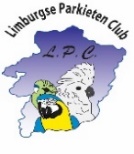 